Министерство сельского хозяйства и продовольствия Республики БеларусьГлавное управление образования, науки и кадровУчреждение образования «Витебская ордена «Знак Почета» государственная академия ветеринарной медицины»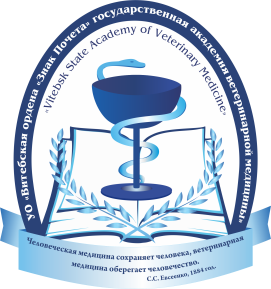 Международная научно-практическая конференция«пРОГРЕССИВНЫЕ И ИННОВАЦИОННЫЕ ТЕХНОЛОГИИ В МОЛОЧНОМ И МЯСНОМ СКОТОВОДСТВЕ»,посвященная 85-летию профессора В.И. Шляхтунова и 30-летию его научно-педагогической школы «Молочное и мясное скотоводство»3 – 5 ноября 2021 годаг. ВитебскУважаемые коллеги! Приглашаем Вас принять участие в Международной научно-практической конференции «Прогрессивные и инновационные технологии в молочном и мясном скотоводстве», посвященной 85-летию профессора В.И. Шляхтунова, которая состоится 3-5 ноября 2021 года по адресу: г. Витебск, ул. 1-я Доватора, 7/11.ОРГАНИЗАТОРЫУчреждение образования «Витебская ордена «Знак Почета» государственная академия ветеринарной медицины» (УО ВГАВМ)НАПРАВЛЕНИЯ РАБОТЫ КОНФЕРЕНЦИИ:Актуальные проблемы развития молочного и мясного скотоводства.Резервы повышения производства молока и говядины на современном этапе.Инновационные направления переработки продукции животноводства.ОРГАНИЗАЦИОННЫЙ КОМИТЕТГавриченко Н. И. – ректор УО ВГАВМ,  д. с.-х. н., доцент, председатель;Белко А. А. – проректор по научной работе УО ВГАВМ, к. в. н., доцент, зам. председателя;Подрез В. Н. – зав. кафедрой технологии производства продукции и механизации животноводства  УО ВГАВМ, к. с.-х. н., доцент;Вишневец А. В. – декан биотехнологического факультета УО ВГАВМ, к. с.-х. н., доцент;Карпеня М. М. – доцент кафедры технологии производства продукции и механизации животноводства  УО ВГАВМ, к. с.-х. н., доцент;Барановский М. В. –  главный научный сотрудник лаборатории разработки интенсивных технологий производства молока и говядины РУП «НПЦ НАН Беларуси по животноводству»,  д. с.-х. н., профессор, член-корреспондент МИА;Музыка А. А. – зав. лабораторией разработки интенсивных технологий 
производства молока и говядины РУП «НПЦ НАН Беларуси по животноводству»,  к. с.-х. н., доцент;Минаков В. Н. – доцент кафедры технологии производства продукции и механизации животноводства  УО ВГАВМ, к. с.-х. н., доцент;Шамич Ю. В. – доцент кафедры технологии производства продукции и механизации животноводства  УО ВГАВМ, к. с.-х. н., доцент, секретарь.Условия участия и публикации статей:Для участия в конференции необходимо до 15 сентября 2021 г. направить на электронный адрес оргкомитета (technovsavm1@mail.ru) заявку и статью (отдельными файлами), оформленные в соответствии с требованиями, приведёнными ниже. В имени файла указывается фамилия первого автора. После отправки материалов в течение 2-х суток на e-mail отправителя должно поступить сообщение, что материалы получены, в противном случае следует повторить отправку письма, или связаться с оргкомитетом. Участниками конференции могут быть преподаватели ВУЗов, научные сотрудники НИИ и других организаций, аспиранты, докторанты, специалисты в области АПК.Материалы конференции будут опубликованы в авторской редакции в электронном сборнике, который будет размещен на сайте академии – www.vsavm.by. Сборник материалов конференции будет зарегистрирован в наукометрической базе РИНЦ (российский индекс научного цитирования).Участие в конференции и публикация статей в сборнике материалов конференции – бесплатно. Формы участия в конференции очная или заочная.По результатам конференции очные участники получат сертификат о выступлении с докладом.Все поступившие статьи будут подвергнуты проверке на наличие некорректных заимствований.Статьи, не удовлетворяющие требованиям, научному уровню конференции, а также представленные после 15 сентября 2021 года, рассматриваться и публиковаться не будут.Требования к оформлению статейТекст статьи необходимо подготовить в редакторе MS Word 2007 и выше. Статья объемом от 2-х до 5-ти страниц формата А4 оформляется на русском языке: шрифт Times New Roman, размер – 12 pt, междустрочный интервал – 1,0; стиль текста – обычный.  Параметры страницы: поля: левое – 30 мм, правое – 10 мм, верхнее и нижнее – 20 мм; абзацный отступ – 1,0 см; режим выравнивания – по ширине; автоматическая расстановка переносов.Структура текста статьиНа первой строке, без абзацного отступа – УДК. Ниже через одну пустую строку на русском языке название статьи прописными буквами (жирным шрифтом) по центру строки, без переноса слов. Ниже через одну пустую строку по центру (жирным шрифтом) – строчными буквами фамилии и инициалы авторов. Ниже по центру строки – строчными буквами – полное название учреждения, город, страна. Ниже через одну пустую строку с абзацного отступа светлым курсивом – аннотация (до 100 слов). Далее, ключевые слова по содержанию статьи (от 5 до 10 слов). Ниже через одну пустую строку на английском языке по аналогии: название статьи; фамилии и инициалы авторов; название учреждения, город, страна; аннотация и ключевые слова. Ниже с абзацного отступа располагается текст статьи.В тексте могут быть таблицы, рисунки, формулы. Размер шрифта в тексте таблиц и подписей рисунков – 10 pt, по центру. Название таблицы – по левому краю, полужирным шрифтом (например: Таблица 1 – Молочная продуктивность коров). Графический материал (рисунки, схемы, фотографии) в статье приводятся в форматах JPG, TIF, GIF с разрешением не менее 300 точек на дюйм. Названия рисунков – по центру полужирным шрифтом (например: Рисунок 1 – Динамика качества реализуемого молока на молокоперерабатывающее предприятие). Формулы представляются в стандартном редакторе формул Word (Microsoft Equation 3.0).Статья должна иметь следующие элементы, которые выделяются жирным: введение; материалы и методы исследований; результаты исследований; заключение (заключение должно быть завершено четко сформулированными выводами). Ниже через одну пустую строку литература (размер букв 10 pt) – курсивом. Список литературы должен быть оформлен по ГОСТу 7.1-2003 (с изменениями).Статьи, поступившие для рассмотрения к участию в конференции, будут рецензироваться.ЗАЯВКА на участие в международной научно-практической конференции«ПРОГРЕССИВНЫЕ И ИННОВАЦИОННЫЕ ТЕХНОЛОГИИ В МОЛОЧНОМ И МЯСНОМ СКОТОВОДСТВЕ»Дополнительную информацию можно получить: E-mail: technovsavm1@mail.ru Тел.: 8 (0212) 53-80-77; +375 295778550 (Viber, WhatsApp) Шамич Юлия ВладимировнаАдрес оргкомитета: УО ВГАВМ, г. Витебск, Республика Беларусь,                                        ул. 1-я Доватора, 7/11, 210026.Пример оформления статьиУДК 636.2.087.7ЭФФЕКТИВНОСТЬ ВКЛЮЧЕНИЯ ПЕПТИДНО-АМИНОКИСЛОТНЫХ ДОБАВОК В РАЦИОН ЛАКТИРУЮЩИХ КОРОВКарпеня М.М., Подрез В.Н., Крыцына А.В.УО «Витебская ордена «Знак Почета» государственная академия ветеринарной медицины»,г. Витебск, Республика БеларусьВ результате проведенных исследований установлено, что применение в рационах коров в середине лактации (101-200 дней) пептидно-аминокислотной хелатированной добавки и пептидно-аминокислотной добавки (без хелатов) позволяет получить большее количество молока.   Ключевые слова: лактирующие коровы, пептидно-аминокислотная добавка, пептидно-аминокислотная хелатированая добавка, хелаты, молочная продуктивность, качество молока.PEPTIDE-AMINOACID ADDITIVES USED IN THE DIETS OF LACTATING COWSKarpenia M.M., Podrez V.N., Krytsyna A.V. Vitebsk State Academy of Veterinary Medicine, Vitebsk, Republic of BelarusAs a result of the studies, it was found that use in the diets of cows in the middle of lactation (101-200 days) of a peptide-aminoacid chelated additive and a peptide-aminoacid additive (without chelates) allows to obtain a larger amount of milk. Keywords: lactating cows, peptide-aminoacid additive, peptide-aminoacid chelated additive, chelates, milk productivity, milk quality.Введение. Молочное скотоводство в Республике Беларусь является одной из наиболее важнейших подотраслей животноводства... Материал и методы исследований. Экспериментальная часть работы выполнена… Результаты исследований. Применение в рационах лактирующих коров … Заключение. Экспериментально установлено, … Литература. 1. Шляхтунов, В. И. Скотоводство : учебник / В. И. Шляхтунов, А. Г. Марусич. – Минск : ИВЦ Минфина, 2017. – 480 с. …. Фамилия, имя, отчествоФамилия, имя, отчествоФамилия, имя, отчествоФамилия, имя, отчествоУченая степень, ученое званиеУченая степень, ученое званиеУченая степень, ученое званиеУченая степень, ученое званиеУченая степень, ученое званиеДолжностьДолжностьТема доклада (название статьи)Тема доклада (название статьи)Тема доклада (название статьи)Тема доклада (название статьи)Тема доклада (название статьи)Тема доклада (название статьи)Полное название организацииПолное название организацииПолное название организацииПолное название организацииПолное название организацииПолное название организацииАдрес:Телефон / факсТелефон / факсТелефон / факсE-mail E-mail E-mail Форма участия (нужное указать):- заочное (только статья в сборнике); - очное (участие в конференции и статья в сборнике).Форма участия (нужное указать):- заочное (только статья в сборнике); - очное (участие в конференции и статья в сборнике).Форма участия (нужное указать):- заочное (только статья в сборнике); - очное (участие в конференции и статья в сборнике).Форма участия (нужное указать):- заочное (только статья в сборнике); - очное (участие в конференции и статья в сборнике).Форма участия (нужное указать):- заочное (только статья в сборнике); - очное (участие в конференции и статья в сборнике).Форма участия (нужное указать):- заочное (только статья в сборнике); - очное (участие в конференции и статья в сборнике).Форма участия (нужное указать):- заочное (только статья в сборнике); - очное (участие в конференции и статья в сборнике).Необходимость предоставления места в общежитии (ДА / НЕТ), указать даты проживания.Необходимость предоставления места в общежитии (ДА / НЕТ), указать даты проживания.Необходимость предоставления места в общежитии (ДА / НЕТ), указать даты проживания.Необходимость предоставления места в общежитии (ДА / НЕТ), указать даты проживания.Необходимость предоставления места в общежитии (ДА / НЕТ), указать даты проживания.Необходимость предоставления места в общежитии (ДА / НЕТ), указать даты проживания.Необходимость предоставления места в общежитии (ДА / НЕТ), указать даты проживания.